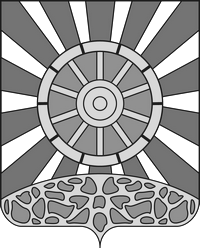 АДМИНИСТРАЦИЯ  УНИНСКОГО МУНИЦИПАЛЬНОГО ОКРУГА  КИРОВСКОЙ ОБЛАСТИ    ПОСТАНОВЛЕНИЕ05.12.2022	                                                                                                 №  690пгт УниОб утверждении методики прогнозирования поступлений доходов в бюджет муниципального образования администрация Унинского муниципального округа Кировской области на очередной финансовый год и плановый период, администрируемых администрацией Унинского муниципального округа В соответствии со статьей 160.1 Бюджетного кодекса Российской Федерации, подпунктом 3 Постановления Правительства Российской Федерации от 23.06.2016 N 574 "Об общих требованиях к методике прогнозирования поступлений доходов в бюджеты бюджетной системы Российской Федерации", в целях повышения эффективности управления муниципальными финансами, повышения объективности прогнозирования доходов бюджета муниципального образования Унинский муниципальный округ Кировской области на очередной финансовый год и плановый период администрация Унинского муниципального округа ПОСТАНОВЛЯЕТ:1.   Утвердить Методику прогнозирования поступлений доходов в бюджет муниципального образования Унинский муниципальный округ Кировской области на очередной финансовый год и плановый период, администрируемых администрацией Унинского муниципального округа согласно приложению.2. Постановление администрации Унинского муниципального округа  от 11.08.2022 № 473 «Об утверждении методики прогнозирования поступлений доходов в бюджет муниципального образования Унинский муниципальный округ Кировской области, главным администратором которых является муниципальное учреждение «Администрация Унинского муниципального округа Кировской области» отменить.       3. Настоящее постановление подлежит опубликованию в Информационном бюллетене органов местного самоуправления  Унинского муниципального округа  и размещению на официальном сайте Унинского муниципального округа.       4. Настоящее постановление вступает в силу с момента утверждения и применяется к правоотношениям, возникающим при составлении проекта бюджета Унинского муниципального округа на 2023 год и плановый период 2024 и 2025 годов.Глава Унинского муниципального округа				   	           Т.Ф. Боровикова___________________________________________________Методика прогнозирования поступлений доходов в бюджет муниципального образования Унинский муниципальный округ Кировской области, администрируемых администрацией Унинского муниципального округа 1. Настоящая Методика прогнозирования поступлений доходов в бюджет Унинского муниципального округа Кировской области (далее – Методика), определяет порядок прогнозирования поступлений доходов, администрируемых администрацией Унинского муниципального округа Кировской области (далее – главный администратор).2. Прогнозирование доходов бюджета Унинского муниципального округа Кировской области (далее – бюджет округа) на очередной финансовый год и плановый период осуществляется в соответствии с действующим бюджетным и налоговым законодательством Российской Федерации, законами и нормативными правовыми актами Кировскойо области, и нормативными правовыми актами администрации муниципального образования Унинский муниципальный округ Кировскойо области.3. В настоящей Методике используются следующие основные понятия и определения:- «отчётный финансовый год (период)» - год, предшествующий текущему финансовому году (два года, предшествующие текущему финансовому году);- «текущий финансовый год (период)» - год, в котором осуществляется исполнение бюджета, составление и рассмотрение проекта бюджета на очередной финансовый год и плановый период;- «очередной финансовый год (период)» - год, следующий за текущим финансовым годом;- «плановый период» - два финансовых года, следующие за очередным финансовым годом;В целях обеспечения сопоставимости показателей доходы двух лет, предшествующих текущему финансовому году, приводятся в соответствие с условиями текущего финансового года.- «индекс роста цен» - индекс цен, используемый при пересчёте в ценах базисного года стоимостных показателей, исчисленных в денежном выражении, с целью приведения их к уровню цен предыдущего периода.4. Расчеты прогноза администрируемых доходов производятся в соответствии со следующими документами и показателями:- Бюджетный кодекс Российской Федерации;- основные направления бюджетной политики Российской Федерации на очередной финансовый год и плановый период;- прогноз социально-экономического развития муниципального образования Унинский муниципальный округ Кировской области на очередной финансовый год и плановый период;- основные направления бюджетной и налоговой политики муниципального образования Унинский муниципальный округ Кировской области на очередной финансовый год и плановый период;- отчетность об исполнении бюджета администрации Унинского муниципального округа Кировской  области;- динамика поступлений доходов в бюджет администрации Унинского муниципального округа Кировской области за два отчётных финансовых года;- других данных, применяемых с целью повышения реалистичности и эффективности прогнозных расчётов.5. Расчеты прогноза администрируемых доходов производятся по каждому виду доходов в соответствии с бюджетной классификацией Российской Федерации согласно приложению, к настоящей Методике.6. Расчеты прогноза администрируемых доходов производятся по одному или нескольким из следующих методов:- прямой расчет, основанный на непосредственном использовании прогнозных значений объемных и стоимостных показателей, уровней ставок и других показателей, определяющих прогнозный объем поступлений, прогнозируемого вида доходов;- усреднение - расчет, на основании усреднения годовых объемов доходов не менее чем за 3 года или за весь период поступления соответствующего вида доходов в случае, если он не превышает 3 года;- индексация - расчет с применением индекса потребительских цен или другого коэффициента, характеризующего динамику прогнозируемого вида доходов;- экстраполяция - расчет, осуществляемый на основании имеющихся данных о тенденциях изменения поступлений в предшествующие периоды;- иной способ, который должен быть описан и обоснован в методике прогнозирования.7. Для расчёта доходов за основу берутся сведения за отчётныйпериод, последний отчётный период текущего года, оценка поступлений натекущий финансовый год.8. Прогнозирование доходов на очередной финансовый год и плановый период включает:- расчёт уточненных объемов доходов на очередной финансовый год и первый год планового периода;- расчёт объемов доходов на второй год планового периода.9. Одновременно с расчётами, указанными в пунктах 5., 6., 7. настоящей Методики главный администратор составляет пояснительную записку.Пояснительная записка должна содержать информацию о нормативно правовых актах, являющихся основанием для начисления доходов, и детальный анализ факторов, повлиявших на величину прогнозируемых доходов в количественном и суммовом выражении.10. При отсутствии необходимых исходных данных и (или) наличии исходных данных, не позволяющих рассчитать реалистичные прогнозные показатели, прогноз доходов рассчитывается исходя из фактических поступлений этих доходов в отчётном периоде.11. Данные о фактических и прогнозных поступлениях могут корректироваться на поступления, имеющие нестабильный (разовый) характер.______________________________Приложениек Методике прогнозирования поступлений доходов в бюджетмуниципального образования Унинский муниципальный округКировской области, администрируемых администрацией Унинского муниципального округаМЕТОДИКАпрогнозирования поступлений доходов в бюджет муниципального образования Унинский муниципальный округ Кировской области, администрируемых администрацией Унинского муниципального округа1 Код бюджетной классификации доходов без пробелов и кода главы главного администратора доходов бюджета.2 Характеристика метода расчета прогнозного объема поступлений (определяемая в соответствии с подпунктом "в" пункта 3 общих требований к методике прогнозирования поступлений доходов в бюджеты бюджетной системы Российской Федерации, утвержденных постановлением Правительства Российской Федерации от 23 июня 2016 г. N 574 "Об общих требованиях к методике прогнозирования поступлений доходов в бюджеты бюджетной системы Российской Федерации").3 Формула расчета прогнозируемого объема поступлений (при наличии).4 Описание фактического алгоритма расчета прогнозируемого объема поступлений (обязательно - в случае отсутствия формулы расчета, по решению главного администратора доходов - в случае наличия формулы расчета).5 Описание всех показателей, используемых для расчета прогнозного объема поступлений, с указанием алгоритма определения значения (источника данных) для каждого из соответствующих показателей.                                                                                       _______________________________________________ПриложениеУТВЕРЖДЕНА       Постановлением администрацииУнинского муниципального округаот  05.12.2022   №  690N п/пКод главного администратора доходовНаименование главного администратора доходовКБК <1>Наименование КБК доходовНаименование метода расчета <2>Формула расчета <3>Алгоритм расчета <4>Описание показателей <5>1936Администрация Унинского муниципального округа108 07150 01 0000 110Государственная пошлина за выдачу разрешения на установку рекламной конструкцииУсреднениеГПрг = ((ГПрг-1 +ГПрг-2 + ГПрг-3) / 3) + (-)ДргГПрг-1 - сумма госпошлины, ожидаемая к поступлению в  бюджет муниципального округа в году, предшествующем расчетному году;ГПрг-2 - фактические поступления госпошлины в  бюджет муниципального округа в отчетном финансовом году;ГПрг-3 - фактические поступления госпошлины в бюджет муниципального округа в году, предшествующему отчетному финансовому году;Д рг - сумма дополнительных или выпадающих доходов бюджета муниципального округа по госпошлине в расчетном году, за счет изменения налогового и бюджетного законодательства и иных факторов, оказывающих влияние на изменение суммы госпошлины.2936Администрация Унинского муниципального округа108 07179 01 1000 110Государственная пошлина за выдачу органом местного самоуправления муниципального округа специального разрешения на движение по автомобильным дорогам транспортных средств, осуществляющих перевозки опасных, тяжеловесных и (или) крупногабаритных грузов, зачисляемая в бюджеты муниципальных округов (сумма платежа (перерасчеты, недоимка и задолженность по соответствующему платежу, в том числе отмененному))УсреднениеГПрг = ((ГПрг-1 +ГПрг-2 + ГПрг-3) / 3) + (-)ДргГПрг-1 - сумма госпошлины, ожидаемая к поступлению в  бюджет муниципального округа в году, предшествующем расчетному году;ГПрг-2 - фактические поступления госпошлины в  бюджет муниципального округа в отчетном финансовом году;ГПрг-3 - фактические поступления госпошлины в бюджет муниципального округа в году, предшествующему отчетному финансовому году;Д рг - сумма дополнительных или выпадающих доходов бюджета муниципального округа по госпошлине в расчетном году, за счет изменения налогового и бюджетного законодательства и иных факторов, оказывающих влияние на изменение суммы госпошлины.3936Администрация Унинского муниципального округа111 01040 14 0000 120Доходы в виде прибыли, приходящейся на доли в уставных (складочных) капиталах хозяйственных товариществ и обществ, или дивидендов по акциям, принадлежащим муниципальным округамМетод прямого счетаД= Рорг.х1%Д- доход в виде прибыли;Рорг. – прибыль организации после налогообложения.4936Администрация Унинского муниципального округа111 05012 14 0000 120Доходы, получаемые в виде арендной платы за земельные участки, государственная собственность на которые не разграничена и которые расположены в границах муниципальных округов, а также средства от продажи права на заключение договоров аренды указанных земельных участковМетод прямого счетаАЗрг = АЗ(гс)рг)тер.*НАЗ(гс)рг)тер. - сумма арендной платы за земельные участки, государственная собственность на которые не разграничена, прогнозируемая к поступлению в бюджет муниципального округа в расчетном году;Н- норматив зачисления в бюджет муниципального округа арендной платы за земельные участки, государственная собственность на которые не разграничена, установленный Бюджетным кодексом4936Администрация Унинского муниципального округа111 05024 14 0000 120Доходы, получаемые в виде арендной платы, а также средства от продажи права на заключение договоров аренды за земли, находящиеся в собственности муниципальных округов (за исключением земельных участков муниципальных бюджетных и автономных учреждений) Метод прямого счетаАЗ((гс)рс)тер.=АЗ((гс)орг-1)тер.-АЗ((гс)разрг-1)тер. – С-аз + С+аз+(-)Дрг,АЗ((гс)орг-1)тер. - сумма арендной платы за земельные участки, государственная собственность на которые не разграничена, ожидаемая к поступлению в бюджет муниципального округа в году, предшествующем расчетному;АЗ((гс)разрг-1)тер. - сумма поступлений арендной платы за земельные участки, государственная собственность на которые не разграничена, ожидаемая к поступлению в бюджет муниципального округа в году, предшествующем расчетному, носящая разовый характер;С-аз - сумма снижения поступлений арендной платы за землю в связи с планируемым выбытием земель из арендных отношений в расчетном году;С+аз - сумма увеличения поступлений арендной платы за землю в связи с планируемым увеличением площадей земельных участков, сдаваемых в аренду, в расчетном году;Дрг - сумма дополнительных или выпадающих доходов в расчетном году по арендной плате за земельные участки, государственная собственность на которые не разграничена, за счет изменения порядка определения размера арендной платы за земельные участки, планируемого погашения задолженности прошлых лет, изменения перечня льготных категорий арендаторов земельных участков и иных факторов, оказывающих влияние на изменение суммы арендной платы за землю5936Администрация Унинского муниципального округа  111 05034 14 0000 120Доходы от сдачи в аренду имущества, находящегося в оперативном управлении органов управления муниципальных округов и созданных ими учреждений (за исключением имущества муниципальных бюджетных и автономных учреждений)Метод прямого счетаАМИрг = АМИорг-1 – АМИразрг-1 – С-АМИ + С+АМИ + (-) ДргАМИрг - сумма арендной платы за муниципальное имущество, прогнозируемая к поступлению в  бюджет муниципального округа в расчетном году;АМИорг-1 - сумма арендной платы за муниципальное имущество, ожидаемая к поступлению в бюджет муниципального округа в году, предшествующем расчетному;АМИразрг-1 - сумма поступлений арендной платы за муниципальное имущество, ожидаемая к поступлению в бюджет муниципального округа в году, предшествующем расчетному, носящая разовый характер;С-АМИ - сумма снижения поступлений арендной платы за муниципальное имущество в связи с планируемым сокращением площадей муниципального имущества, сдаваемого в аренду в расчетном году;С+АМИ - сумма увеличения поступлений арендной платы за муниципальное имущество в связи с планируемым увеличением площадей муниципального имущества, сдаваемого в аренду в расчетном году;Дрг - сумма дополнительных или выпадающих доходов в расчетном году по арендной плате за муниципальное имущество за счет изменения порядка исчисления и уплаты арендной платы за муниципальное имущество, планируемого погашения задолженности прошлых лет и иных факторов, оказывающих влияние на изменение суммы арендной платы за муниципальное имущество.6936Администрация Унинского муниципального округа  111 05074 14 0000 120Доходы от сдачи в аренду имущества, составляющего казну муниципальных округов (за исключением земельных участков) Метод прямого счетаАМИрг = АМИорг-1 – АМИразрг-1 – С-АМИ + С+АМИ + (-) ДргАМИрг - сумма арендной платы за муниципальное имущество, прогнозируемая к поступлению в  бюджет муниципального округа в расчетном году;АМИорг-1 - сумма арендной платы за муниципальное имущество, ожидаемая к поступлению в бюджет муниципального округа в году, предшествующем расчетному;АМИразрг-1 - сумма поступлений арендной платы за муниципальное имущество, ожидаемая к поступлению в бюджет муниципального округа в году, предшествующем расчетному, носящая разовый характер;С-АМИ - сумма снижения поступлений арендной платы за муниципальное имущество в связи с планируемым сокращением площадей муниципального имущества, сдаваемого в аренду в расчетном году;С+АМИ - сумма увеличения поступлений арендной платы за муниципальное имущество в связи с планируемым увеличением площадей муниципального имущества, сдаваемого в аренду в расчетном году;Дрг - сумма дополнительных или выпадающих доходов в расчетном году по арендной плате за муниципальное имущество за счет изменения порядка исчисления и уплаты арендной платы за муниципальное имущество, планируемого погашения задолженности прошлых лет и иных факторов, оказывающих влияние на изменение суммы арендной платы за муниципальное имущество.7936Администрация Унинского муниципального округа111 0701414 0000 120Доходы от перечисления части прибыли, остающейся после уплаты налогов и иных обязательных платежей муниципальных унитарных предприятий, созданных муниципальными округамиМетод прямого счетаПЧПрг = ПЧПрг1 + … + ПЧПргNПЧПрг – доход от перечисления части прибыли муниципальных предприятий, прогнозируемый к поступлению в бюджет муниципального округа в расчетном году;N – количество муниципальных унитарных предприятий, созданных в округе;ПЧПргN – доход от перечисления части прибыли N-го муниципального предприятия, прогнозируемый к поступлению в бюджет муниципального округа в расчетном году, который определяется по формуле:ПЧПргN = Д ргN * Н, где:Д ргN – сумма прибыли N-го муниципального унитарного предприятия, согласно сведений предоставленных N-м муниципальным унитарным предприятием в расчетном году;Н – норматив отчислений от прибыли муниципальных унитарных предприятий8936Администрация Унинского муниципального округа113 01994 14 0000 130Прочие доходы от оказания платных услуг (работ) получателями средств бюджетов муниципальных округов Метод прямого счетаПу = СУММ (Пуn)  Пу - прогноз общей суммы поступлений доходов от оказания платных услуг (работ) на планируемый год;Пуn - прогноз поступлений доходов от оказания платных услуг (работ) по n-му администратору доходов, рассчитываемый по формуле:Пуn = СУММ (Сi х Кi), где:Сi - стоимость единицы i-ой платной услуги;Кi - количество единиц i-ой платной услуги9936Администрация Унинского муниципального округа 113 02064 14 0000 130Доходы, поступающие в порядке возмещения расходов, понесенных в связи с эксплуатацией имущества муниципальных округовМетод прямого счетаДтепл.=Q Гкл*С;Дэл.эн.= Q Квт*С;Двода= Qм3*С.Дтепл. - доходы за возмещение теплоэнергии;Q Гкл – кол-во использованных Гкл теплоэнергии;С – цена (тариф).Дэл.эн – доходы за возмещение электроэнергии;Q Квт – кол-во использованных Квт электоэнергии;С – цена (тариф).Двода – доходы за возмещение воды; Qм3 – кол-во использованных м3 воды;С – цена (тариф)10936Администрация Унинского муниципального округа112 05040 140000120Плата за пользование водными объектами, находящимися в собственности муниципальных округов1112936Администрация Унинского муниципального округаКБК 1 14 02043 14 0000 410Доходы от реализации иного имущества, находящегося в собственности муниципальных округов (за исключением имущества муниципальных бюджетных и автономных учреждений, а также имущества муниципальных унитарных предприятий, в том числе казенных), в части реализации основных средств по указанному имуществу Метод прямого счетаРМИ(торг)рг= Стср.рг-1*Плрг+(-) ДргСтср.рг-1- средняя стоимость одного квадратного метра объектов недвижимости, сложившаяся по результатам торгов, проведенных в году, предшествующем расчетному;Плрг - площадь объектов недвижимости, подлежащих реализации в расчетном году;Дрг - сумма дополнительных или выпадающих доходов от реализации муниципального имущества, связанная с отсутствием спроса или повышенным спросом на объекты недвижимости, запланированные к реализации в расчетном году, иных факторов, оказывающих влияние на изменение суммы доходов от реализации муниципального имущества13936Администрация Унинского муниципального округа 114 02042 14 0000 440Доходы от реализации имущества, находящегося в оперативном управлении учреждений, находящихся в ведении органов управления муниципальных округов (за исключением имущества муниципальных бюджетных и автономных учреждений), в части реализации материальных запасов по указанному имуществу Метод прямого счетаРМИ(торг)рг= Стср.рг-1*Плрг+(-) ДргСтср.рг-1- средняя стоимость одного квадратного метра объектов недвижимости, сложившаяся по результатам торгов, проведенных в году, предшествующем расчетному;Плрг - площадь объектов недвижимости, подлежащих реализации в расчетном году;Дрг - сумма дополнительных или выпадающих доходов от реализации муниципального имущества, связанная с отсутствием спроса или повышенным спросом на объекты недвижимости, запланированные к реализации в расчетном году, иных факторов, оказывающих влияние на изменение суммы доходов от реализации муниципального имущества14936Администрация Унинского муниципального округа114 02043 14 0000 410Доходы от реализации иного имущества, находящегося в собственности муниципальных округов (за исключением имущества муниципальных бюджетных и автономных учреждений, а также имущества муниципальных унитарных предприятий, в том числе казенных), в части реализации материальных запасов по указанному имуществу Метод прямого счетаРМИ(торг)рг= Стср.рг-1*Плрг+(-) ДргСтср.рг-1- средняя стоимость одного квадратного метра объектов недвижимости, сложившаяся по результатам торгов, проведенных в году, предшествующем расчетному;Плрг - площадь объектов недвижимости, подлежащих реализации в расчетном году;Дрг - сумма дополнительных или выпадающих доходов от реализации муниципального имущества, связанная с отсутствием спроса или повышенным спросом на объекты недвижимости, запланированные к реализации в расчетном году, иных факторов, оказывающих влияние на изменение суммы доходов от реализации муниципального имущества15936Администрация Унинского муниципального округа114 06012 14 0000 430Доходы от продажи земельных участков, государственная собственность на которые не разграничена и которые расположены в границах муниципальных округов Метод прямого счетаРМИ(торг)рг= Стср.рг-1*Плрг+(-) ДргСтср.рг-1- средняя стоимость одного квадратного метра объектов недвижимости, сложившаяся по результатам торгов, проведенных в году, предшествующем расчетному;Плрг - площадь объектов недвижимости, подлежащих реализации в расчетном году;Дрг - сумма дополнительных или выпадающих доходов от реализации муниципального имущества, связанная с отсутствием спроса или повышенным спросом на объекты недвижимости, запланированные к реализации в расчетном году, иных факторов, оказывающих влияние на изменение суммы доходов от реализации муниципального имущества.16936Администрация Унинского муниципального округа 1 14 06024 14 0000430Доходы от продажи земельных участков, находящихся в собственности муниципальных округов (за исключением земельных участков муниципальных бюджетных и автономных учреждений)Метод прямого счетаПЗУрг=ПЗУ(мун.собр)рг+ПЗУ((гос.соб)рг)тер*Н ПЗУ(мун.собр)рг - сумма доходов от продажи земельных участков, находящихся в муниципальной собственности, прогнозируемая к поступлению в бюджет муниципального округа в расчетном году;ПЗУ((гос.соб)рг)тер - сумма доходов от продажи земельных участков, государственная собственность на которые не разграничена, прогнозируемая к поступлению в бюджет муниципального округа в расчетном году;Н - норматив зачисления в бюджет муниципального округа доходов от продажи земельных участков, государственная собственность на которые не разграничена, установленный Бюджетным кодексом Российской Федерации.17936Администрация Унинского муниципального округа116 01054 14 0000 140Административные штрафы, установленные Главой 5 Кодекса Российской Федерации об административных правонарушениях, за административные правонарушения, посягающие на права граждан, выявленные должностными лицами органов муниципального контроля УсреднениеШрг = ((Шрг-1 +Шрг-2+ Шрг-3) / 3) + (-)ДргШрг-1 - сумма ожидаемого поступления штрафа в бюджет муниципального округа в году, предшествующем расчетному;Шрг-2 - фактические поступления штрафа в  бюджет муниципального округа в отчетном финансовом году;Шрг-3 - фактические поступления штрафа в бюджет муниципального округа в году, предшествующему отчетному финансовому году;Д рг- сумма дополнительных или выпадающих доходов  бюджета муниципального округа по штрафу в расчетном году, за счет изменения налогового и бюджетного законодательства и иных факторов, оказывающих влияние на изменение суммы штрафа.18936Администрация Унинского муниципального округа116 07010 14 0000 140Штрафы, неустойки, пени, уплаченные в случае просрочки исполнения поставщиком (подрядчиком, исполнителем) обязательств, предусмотренных муниципальным контрактом, заключенным муниципальным органом, казенным учреждением муниципального округа УсреднениеШрг = ((Шрг-1 +Шрг-2+ Шрг-3) / 3) + (-)ДргШрг-1 - сумма ожидаемого поступления штрафа в бюджет муниципального округа в году, предшествующем расчетному;Шрг-2 - фактические поступления штрафа в  бюджет муниципального округа в отчетном финансовом году;Шрг-3 - фактические поступления штрафа в бюджет муниципального округа в году, предшествующему отчетному финансовому году;Д рг- сумма дополнительных или выпадающих доходов  бюджета муниципального округа по штрафу в расчетном году, за счет изменения налогового и бюджетного законодательства и иных факторов, оказывающих влияние на изменение суммы штрафа.19936Администрация Унинского муниципального округа116 07090 14 0000 140Иные штрафы, неустойки, пени, уплаченные в соответствии с законом или договором в случае неисполнения или ненадлежащего исполнения обязательств перед муниципальным органом, (муниципальным казенным учреждением) муниципального округа УсреднениеШрг = ((Шрг-1 +Шрг-2+ Шрг-3) / 3) + (-)ДргШрг-1 – сумма ожидаемого поступления штрафа в бюджет муниципального округа в году, предшествующем расчетному;Шрг-2 – фактические поступления штрафа в  бюджет муниципального округа в отчетном финансовом году;Шрг-3 – фактические поступления штрафа в бюджет муниципального округа в году, предшествующему отчетному финансовому году;Д рг- сумма дополнительных или выпадающих доходов  бюджета муниципального округа по штрафу в расчетном году, за счет изменения налогового и бюджетного законодательства и иных факторов, оказывающих влияние на изменение суммы штрафа.20936Администрация Унинского муниципального округа  116 10031 14 0000 140Возмещение ущерба при возникновении страховых случаев, когда выгодоприобретателями выступают получатели средств бюджета муниципального округаУсреднениеШрг = ((Шрг-1 +Шрг-2+ Шрг-3) / 3) + (-)ДргШрг-1 – сумма ожидаемого поступления штрафа в бюджет муниципального округа в году, предшествующем расчетному;Шрг-2 – фактические поступления штрафа в  бюджет муниципального округа в отчетном финансовом году;Шрг-3 – фактические поступления штрафа в бюджет муниципального округа в году, предшествующему отчетному финансовому году;Д рг- сумма дополнительных или выпадающих доходов  бюджета муниципального округа по штрафу в расчетном году, за счет изменения налогового и бюджетного законодательства и иных факторов, оказывающих влияние на изменение суммы штрафа.21936Администрация Унинского муниципального округа116 10032 14 0000 140Прочее возмещение ущерба, причиненного муниципальному имуществу муниципального  округа (за исключением имущества, закрепленного за муниципальными бюджетными (автономными) учреждениями, унитарными предприятиями УсреднениеШрг = ((Шрг-1 +Шрг-2+ Шрг-3) / 3) + (-)ДргШрг-1 – сумма ожидаемого поступления штрафа в бюджет муниципального округа в году, предшествующем расчетному;Шрг-2 – фактические поступления штрафа в  бюджет муниципального округа в отчетном финансовом году;Шрг-3 – фактические поступления штрафа в бюджет муниципального округа в году, предшествующему отчетному финансовому году;Д рг- сумма дополнительных или выпадающих доходов  бюджета муниципального округа по штрафу в расчетном году, за счет изменения налогового и бюджетного законодательства и иных факторов, оказывающих влияние на изменение суммы штрафа.22936Администрация Унинского муниципального округа117 05040 14 0000 180Прочие неналоговые доходы бюджетов муниципальных округовУсредненныйПД = (Пр(n-2)+ Пр(n-1)+ Прn) /3ПД – поступления прочих неналоговых доходов в бюджет муниципального округа в расчетном финансовом году;Пр(n-1) (Пр(n-2) – объем поступлений прочих неналоговых доходов в бюджет муниципального округа в (n-1), (n-2) финансовом году;Прn – удвоенный объем поступлений прочих неналоговых доходов в бюджет муниципального округа в I полугодии текущего финансового года.23936Администрация Унинского муниципального округа202 20216 14 0000 150Субсидии бюджетам муниципальных округов на осуществление дорожной деятельности в отношении автомобильных дорог общего пользования, а также капитального ремонта и ремонта дворовых территорий многоквартирных домов, проездов к дворовым территориям многоквартирных домов населенных пунктов-На основании проекта бюджета Закона о бюджете Кировской области на очередной год и плановые периоды24936Администрация Унинского муниципального округа202 25511 14 0000 150Субсидии бюджетам муниципальных округов на проведение комплексных кадастровых работ-На основании проекта бюджета Закона о бюджете Кировской области на очередной год и плановые периоды25936Администрация Унинского муниципального округа202 29999 14 0000 150Прочие субсидии бюджетам муниципальных округов-На основании проекта бюджета Закона о бюджете Кировской области на очередной год и плановые периоды26936Администрация Унинского муниципального округа202 30024 14 0000 150Субвенции бюджетам муниципальных округов на выполнение передаваемых полномочий субъектов РФ-На основании проекта бюджета Закона о бюджете Кировской области на очередной год и плановые периоды27936Администрация Унинского муниципального округа202 35118 140000 150Субвенции бюджетам муниципальных округов на осуществление первичного воинского учета органами местного самоуправления поселений, муниципальных и городских округов муниципальных и городских округов-На основании проекта бюджета Закона о бюджете Кировской области на очередной год и плановые периоды28936Администрация Унинского муниципального округа202 35120 140000 150Субвенции бюджетам муниципальных округов на осуществление полномочий по составлению (изменению) списков кандидатов в присяжные заседатели федеральных судов общей юрисдикции в РФ-На основании проекта бюджета Закона о бюджете Кировской области на очередной год и плановые периоды29936Администрация Унинского муниципального округа202 39999 140000 150Прочие субвенции бюджетам муниципальных округов-На основании проекта бюджета Закона о бюджете Кировской области на очередной год и плановые периоды30936Администрация Унинского муниципального округа202 49999 140000 150Прочие межбюджетные трансферты, передаваемые бюджетам муниципальных округов-На основании проекта бюджета Закона о бюджете Кировской области на очередной год и плановые периоды31936Администрация Унинского муниципального округа203 04020 140000 150Поступления от денежных пожертвований, предоставляемых государственными (муниципальными) организациями получателями средств бюджетов муниципальных округов-Расчетпроизводится всоответствии спунктом 1.10.настоящейМетодикипрогнозирования32936Администрация Унинского муниципального округа204 04099 140000 150Прочие безвозмездные поступления от негосударственных организаций в бюджеты муниципальных округов-Расчетпроизводится всоответствии спунктом 1.10.настоящейМетодикипрогнозирования33936Администрация Унинского муниципального округа207 04020 141000 150Поступления от денежных пожертвований, предоставляемых физическими лицами получателями средств бюджетов муниципальных округов -Расчетпроизводится всоответствии спунктом 1.10.настоящейМетодикипрогнозирования34936Администрация Унинского муниципального округа207 04050 14 1000 150Прочие безвозмездные поступления в бюджеты муниципальных округов (сумма платежа (перерасчеты, недоимка и задолженность по соответствующему платежу, в том числе по отмененному))-Расчетпроизводится всоответствии спунктом 1.10.настоящейМетодикипрогнозирования35936Администрация Унинского муниципального округа219 60010 140000150Возврат прочих остатков субсидий, субвенций и иных межбюджетных трансфертов, имеющих целевое назначение прошлых лет из бюджетов муниципальных округов-Расчетпроизводится всоответствии спунктом 1.10.настоящейМетодикипрогнозирования